Colegio Santa María de Maipú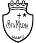 Departamento Historia            Guía de Autoaprendizaje N° 13.Historia, Geografía y Ciencias Sociales.I Medios.Nombre: ___________________________________Curso: ________Fecha:_______________Objetivo de Aprendizaje:   Reconocer los antecedentes de la Primera Guerra Mundial.- Recuerda que todas tus consultas las puedes realizar al correo electrónico historiaIro.smm@gmail.com de lunes a jueves.   - “El desarrollo de las guías de autoaprendizaje puedes imprimirlas y archivarlas en una carpeta por asignatura o puedes solo guardarlas digitalmente y responderlas en tu cuaderno (escribiendo sólo las respuestas, debidamente especificadas, N° de guía, fecha y número de respuesta)”  - Es muy importante que revises la clase N°13 que está disponible en el canal de Youtube en el Departamento de Historia, para que puedas responder esta guía y facilitar tu trabajo de autoaprendizaje.https://www.youtube.com/watch?v=RvRmI7m2Wzc&feature=youtu.beGuía de Autoaprendizaje. Antecedentes de la I Guerra MundialI.- Lee las siguientes fuentes y responde las preguntas que aparecen a continuación. 1.- Sobre el desarrollo de la guerra, complete las siguientes oraciones. a) La Triple Alianza estaba constituida por ALEMANIA, AUSTRIA, ITALIA. b) La Triple Entente estaba constituida por FRANCIA, RUSIA, INGLATERRA. c) Entre 1870 y 1914 Europa vivió una etapa preparatoria del conflicto conocida como la PAZ ARMADA, que estableció el servicio militar OBLIGATORIO y desarrolló la industria bélica. d) Uno de las tensiones políticas más graves que vivía Europa estaba centrado en la península de LOS BALCANES, en donde chocaba el nacionalismo de pequeños países, tales como SERBIA con los intereses de los Imperios RUSIA y AUSTRIA – HUNGRIA. e) La intervención de EE.UU. en el conflicto se debió a la proclamación de Alemania de la guerra SUBMARINA. El presidente norteamericano WOODROW WILSON declaró que su país tenía libre derecho de navegación. f) Al concluir la Primera Guerra Mundial, desaparecieron los imperios RUSO. BULGARIA, TURQUIA y AUSTRIA - HUNGRIA.g) Las naciones desarrollaron alianzas y bloques con el objeto de defender sus intereses y protegerse de las naciones rivales, en lo que se llamó LA PAZ ARMADA. h) La causa inmediata de la Primera Guerra Mundial es el asesinato del Archiduque FRANSICO FERNANDO y su ESPOSA. i) Las flotas inglesas y germanas se batían en JUTLANDIA. j) El poder quedó en manos de los SOVIETS, comités elegidos por obreros y soldados pertenecientes al Partido Comunista o BOLCHEVIQUE encabezado por LENIN y Trotski, quienes se rindieron ante Alemania y firmaron la paz de BREST LITOVSK un año después.¿Qué aprendimos hoy? …1. Durante el siglo XIX, Inglaterra, Francia, Alemania y otras naciones europeas pasaron a controlar gran parte del mundo, en un proceso que se ha conocido con el nombre de Imperialismo. Entre otros, el(los) factor(es) que provocó (provocaron) el nacimiento y desarrollo de este proceso europeo durante el siglo XIX es (son):I. la creencia de la superioridad del europeo sobre el resto del mundo.II. la necesidad de nuevas materias primas para expandir la industrialización.III. el desarrollo de nuevas tecnologías de transporte, como el ferrocarril y la navegación a vapor.A) Sólo IB) Sólo IIIC) Sólo I y IID) Sólo II y IIIE) I, II y III2. En el contexto de los conflictos políticos previos al desarrollo de la Guerra se configuró un sistema de alianzas políticas entre las naciones involucradas. En este ámbito, se forma el bloque llamado “Triple Alianza”, el cual estuvo integrado por:A) Francia, Estados Unidos y Austria.B) Alemania, Italia y Rusia.C) Francia, Inglaterra y Alemania.D) Alemania, Austria-Hungría e ItaliaE) Inglaterra, Francia y Rusia.3. La Paz Armada constituye el escenario previo sobre el cual se cimentarán, más adelante, las pretensiones de las potencias Imperialistas. Entre las características de este período, se encuentra(n):I. el desarrollo de una carrera armamentista.II. la práctica de políticas comerciales proteccionistas.III. la decadencia de una propaganda nacionalista.A) Sólo I B) Sólo I y II C) Sólo I y III D) Sólo II y III E) I, II y III4.- El factor gatillante para el ingreso a la guerra de los Estados Unidos es:A) El retiro de Rusia de la guerra.B) El cambio de Italia hacia la Triple Entente.C) El hundimiento del trasatlántico Lusitania.D) La solicitud de apoyo por parte de Inglaterra.E) La ayuda humanitaria brindada por el Imperio.	